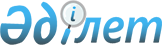 О назначении Каппарова Н. Д. Министром окружающей среды и водных ресурсов Республики КазахстанУказ Президента Республики Казахстан от 11 ноября 2013 года № 685

      Назначить Каппарова Нурлана Джамбуловича Министром окружающей среды и водных ресурсов Республики Казахстан, освободив от должности Министра охраны окружающей среды Республики Казахстан.      Президент

      Республики Казахстан                       Н. НАЗАРБАЕВ
					© 2012. РГП на ПХВ «Институт законодательства и правовой информации Республики Казахстан» Министерства юстиции Республики Казахстан
				